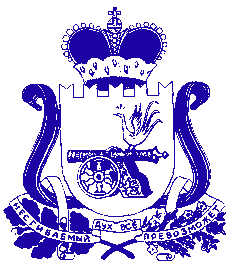 Администрация муниципального образования «Сафоновский район» Смоленской областиРАСПОРЯЖЕНИЕот 21.03.2019 № 157-рВ целях обеспечения развития конкуренции на приоритетных рынках товаров, работ и услуг в муниципальном образовании «Сафоновский район» Смоленской области, руководствуясь Уставом муниципального образования «Сафоновский район» Смоленской области,1. Внести изменения в план мероприятий («дорожная карта») по содействию развитию конкуренции в муниципальном образовании «Сафоновский район» Смоленской области, изложив его в новой редакции согласно приложению к настоящему распоряжению.2. Считать утратившим силу распоряжение Администрации муниципального образования «Сафоновский район» Смоленской области от 24.10.2016 № 677-р «О внесении изменений в план мероприятий («дорожная карта») по содействию развитию конкуренции в муниципальном образовании «Сафоновский район» Смоленской области».Глава муниципального образования «Сафоновский район» Смоленской области					В.Е.БалалаевПлан мероприятий («дорожная карта»)по содействию развитию конкуренции в муниципальном образовании «Сафоновский район» Смоленской областиПереченьконтрольных показателей эффективности реализации плана мероприятий («дорожной карты») по содействию развитию конкуренции в муниципальном образовании «Сафоновский район» Смоленской областина 2019-2022 годыО внесении изменений в план мероприятий («дорожная карта») по содействию развитию конкуренции в муниципальном образовании «Сафоновский район» Смоленской областиПриложениек распоряжению Администрациимуниципального образования «Сафоновский район» Смоленской областиот 21.03.2019 № 157-р№ п/пНаименование мероприятияСрок исполненияОтветственный исполнительОжидаемый результатРынок услуг перевозок пассажиров наземным транспортомРынок услуг перевозок пассажиров наземным транспортомРынок услуг перевозок пассажиров наземным транспортомРынок услуг перевозок пассажиров наземным транспортомРынок услуг перевозок пассажиров наземным транспортом1.Мониторинг рынка услуг перевозок пассажиров наземным транспортом по муниципальным маршрутампо мере необходимостиА.А.Снытин–заместитель Главы муниципального образования «Сафоновский район» Смоленской областиразвитие сектора муниципальных перевозчиков на муниципальных маршрутах пассажирского наземного транспорта2.Организация и проведение конкурсов на право заключения договоров о регулярных пассажирских перевозках автомобильным транспортом общего пользования по муниципальным маршрутам муниципального образования «Сафоновский район» Смоленской областипо мере необходимостиА.А.Снытин–заместитель Главы муниципального образования «Сафоновский район» Смоленской областисоздание условий для развития конкуренции на рынке услуг перевозок пассажиров наземным транспортомРынок услуг розничной торговлиРынок услуг розничной торговлиРынок услуг розничной торговлиРынок услуг розничной торговлиРынок услуг розничной торговли3.Ведение торгового реестра Смоленской областиежегоднокомитет по экономике Администрации муниципального образования «Сафоновский район» Смоленской областиувеличение удельного веса оборота розничной торговли4.Включение в схемы размещения нестационарных торговых объектов свободных участков для размещения нестационарных торговых объектовпо мере необходимостикомитет по экономике Администрации муниципального образования «Сафоновский район» Смоленской областиразвитие торговли с использованием нестационарных торговых объектов на территории муниципального образования «Сафоновский район» Смоленской области5.Привлечение инвестиционных ресурсов в строительство объектов торговлиежегоднокомитет по экономике Администрации муниципального образования «Сафоновский район» Смоленской областиувеличение объема инвестиций в сфере торговли6.Актуализация сведений и предоставление Дислокации о торговых объектах, объектах общественного питания и бытового обслуживания населения, расположенных на территориях муниципального образования «Сафоновский район» Смоленской области ежегоднокомитет по экономике Администрации муниципального образования «Сафоновский район» Смоленской областисоздание системы информационного обеспечения в области торговой деятельности в муниципальном образовании «Сафоновский район» Смоленской области7.Разработка порядка включения ярмарок в муниципальный план ярмарок с учетом рекомендаций регионального уровняпо мере необходимостикомитет по экономике Администрации муниципального образования «Сафоновский район» Смоленской областиразвитие ярмарочной торговли на территории муниципального образования «Сафоновский район» Смоленской области с целью предоставления населению возможности приобретения по доступным ценам продовольственных товаров, реализуемых непосредственно производителями сельскохозяйственной продукции, предприятиями пищевой и перерабатывающей промышленности8.Разработка муниципального плана проведения ярмарок на очередной календарный год в соответствии с требованиями, предусмотренными постановлением Администрации Смоленской области от 25.08.2010 № 498 (в ред. от 2016 года) «Об утверждении Порядка организации на территории Смоленской области ярмарок и продажи товаров (выполнения работ, оказания услуг) на них и Требований к организации продажи товаров (выполнения работ, оказания услуг) на ярмарках на территории Смоленской области»ежегоднокомитет по экономике Администрации муниципального образования «Сафоновский район» Смоленской областиразвитие ярмарочной торговли на территории муниципального образования Смоленской области с целью предоставления населению возможности приобретения по доступным ценам продовольственных товаров, реализуемых непосредственно производителями сельскохозяйственной продукции, предприятиями пищевой и перерабатывающей промышленности9.Направление предложений по включению населенных пунктов в перечень отдаленных или труднодоступных местностей Смоленской области в соответствии с критериями, разработанными Департаментом экономического развития Смоленской областипо мере необходимостикомитет по экономике Администрации муниципального образования «Сафоновский район» Смоленской областиактуализация перечня отдаленных или труднодоступных местностей Смоленской области, где организации или индивидуальные предприниматели могут осуществлять наличные денежные расчеты и (или) расчеты с использованием платежных карт без применения контрольно-кассовой техники, утвержденного постановлением Администрации Смоленской области от 05.11.2003 № 28210.Проведение мониторинга ярмарок, организатором которых является орган местного самоуправления муниципального образования «Сафоновский район» Смоленской области, юридическое лицо, индивидуальный предприниматель, зарегистрированные в установленном законодательством Российской Федерации порядке и предоставление данной информации в Территориальный орган Федеральной службы государственной статистики по Смоленской областиежегоднокомитет по экономике Администрации муниципального образования «Сафоновский район» Смоленской областисоздание системы информационного обеспечения в области торговой деятельности Смоленской области11.Проведение анализа потребности в розничных рынках на территории муниципального образования  «Сафоновский район» Смоленской области, выработка предложений по включению их в план, предусматривающий организацию розничных рынков на территории Смоленской области, в случае выявления потребности (с учетом опроса сельхозпроизводителей, расположенных на территории муниципального образования «Сафоновский район» Смоленской области)ежегоднокомитет по экономике Администрации муниципального образования «Сафоновский район» Смоленской областисоздание розничных рынков на территории Смоленской области в соответствии с утвержденным планом12.Внесение изменений в методику расчета размера арендной платы за пользование объектами нежилого фонда, находящимися в муниципальной собственности, на основании рекомендаций, разработанных Департаментом имущественных и земельных отношений Смоленской области с Департаментом экономического развития Смоленской областипо мере необходимостикомитет по имуществу, градостроительству и землепользованию Администрации муниципального образования «Сафоновский район» Смоленской областиустановление единого экономически обоснованного подхода к определению размера арендной платы за пользование объектами нежилого фонда, находящимися в муниципальной собственностиРынок услуг в сфере строительстваРынок услуг в сфере строительстваРынок услуг в сфере строительстваРынок услуг в сфере строительстваРынок услуг в сфере строительства13.О внесении изменений в Административный регламент предоставления Администрацией муниципального образования «Сафоновский район» Смоленской области муниципальной услуги «Выдача разрешения на строительство, реконструкцию объектов капитального строительства»И.А.Литвинова,главный специалист – строительный инспектор Администрации муниципального образования «Сафоновский район» Смоленской областивнесение изменений в Административный регламент предоставления Администрацией муниципального образования «Сафоновский район» Смоленской области муниципальной услуги «Выдача разрешения на строительство, реконструкцию объектов капитального строительства»14.О внесении изменений в Административный регламент предоставления Администрацией муниципального образования «Сафоновский район» Смоленской области муниципальной услуги «Выдача разрешения на ввод объектов в эксплуатацию»И.А.Литвинова,главный специалист – строительный инспектор Администрации муниципального образования «Сафоновский район» Смоленской областивнесение изменений в Административный регламент предоставления Администрацией муниципального образования «Сафоновский район» Смоленской области муниципальной услуги «Выдача разрешения на ввод объектов в эксплуатацию»Развитие малого и среднего предпринимательстваРазвитие малого и среднего предпринимательстваРазвитие малого и среднего предпринимательстваРазвитие малого и среднего предпринимательстваРазвитие малого и среднего предпринимательства15.Повышение уровня информированности субъектов предпринимательской деятельности о состоянии конкурентной среды и деятельности по содействию развитию конкуренции в муниципальном образовании «Сафоновский район» Смоленской областиежегоднокомитет по экономике Администрации муниципального образования «Сафоновский район» Смоленской области; отдел по информационным технологиям и телекоммуникациям Администрации муниципального образования «Сафоновский район» Смоленской областиразмещение информации на сайтеАдминистрации муниципального образования «Сафоновский район» Смоленской области в информационно-телекоммуникационной сети «Интернет»,в газете «Сафоновская правда»16.Реализация мер муниципальной поддержки субъектов малого и среднего предпринимательстваежегоднокомитет по экономике Администрации муниципального образования «Сафоновский район» Смоленской области;отдел сельского хозяйства Администрации муниципального образования «Сафоновский район» Смоленской областиреализация муниципальных программ муниципального образования «Сафоновский район» Смоленской областиРынок услуг жилищно-коммунального хозяйстваРынок услуг жилищно-коммунального хозяйстваРынок услуг жилищно-коммунального хозяйстваРынок услуг жилищно-коммунального хозяйстваРынок услуг жилищно-коммунального хозяйства17.Проведение оценки эффективности управления муниципальными унитарными предприятиями, осуществляющими деятельность в сферах водоснабжения и водоотведения, теплоснабжения (далее – МУП)ежегодноАдминистрация муниципального образования «Сафоновский район» Смоленской областисоздание актуальной информационной базы о состоянии муниципальных унитарных предприятий18.Проведение инвентаризации неиспользуемого имущества, оценка необходимости приватизации такого имущества ежегоднокомитет по имуществу, градостроительству и землепользованию Администрации муниципального образования «Сафоновский район» Смоленской областиформирование прогнозного плана приватизации имущества19.Проведение открытых конкурсов по отбору управляющей организации для многоквартирных домовпо мере необходимостиАдминистрация муниципального образования «Сафоновский район» Смоленской области1. Недопущение нарушения прав граждан и создания угрозы безопасности проживания в многоквартирных домах (при отсутствии организации, управляющей многоквартирным домом).2. Содействие развитию рынка управления многоквартирными домами на территории муниципального образования «Сафоновский район» Смоленской области20.Осуществление муниципального жилищного контроляежегодноД.В.Мозгин, главный специалист–жилищный инспектор Администрации муниципального образования «Сафоновский район» Смоленской областиснижение количества нарушений прав потребителей в сфере жилищно-коммунального хозяйстваРынок муниципальных закупокРынок муниципальных закупокРынок муниципальных закупокРынок муниципальных закупокРынок муниципальных закупок21.Осуществление закупок у субъектов малого предпринимательства путем проведения открытых конкурсов, конкурсов с ограниченным участием, двухэтапных конкурсов, электронных аукционов, запросов котировок, запросов предложенийежегодномуниципальные заказчики муниципального образования «Сафоновский район» Смоленской областиобеспечение доступа субъектов малого предпринимательства к участию в закупках22.Нормативно-правовое обеспечение осуществления закупок, товаров, работ и услугежегоднокомитет по экономике Администрации муниципального образования «Сафоновский район» Смоленской областисоблюдение требований федерального законодательстваСодействие развитию практики применения механизмов государственно-частногопартнерства в социальной сфереСодействие развитию практики применения механизмов государственно-частногопартнерства в социальной сфереСодействие развитию практики применения механизмов государственно-частногопартнерства в социальной сфереСодействие развитию практики применения механизмов государственно-частногопартнерства в социальной сфереСодействие развитию практики применения механизмов государственно-частногопартнерства в социальной сфере23.Утверждение Порядка подготовки проектов муниципально-частного партнерства, принятия решений о реализации проектов муниципально-частного партнерства, реализации и мониторинга реализации соглашений о муниципально-частном партнерстве на территории муниципального образования «Сафоновский район» Смоленской области2019Администрация муниципального образования «Сафоновский район» Смоленской областисоблюдение требований федерального законодательстваРынок племенного животноводстваРынок племенного животноводстваРынок племенного животноводстваРынок племенного животноводстваРынок племенного животноводства24.Увеличение реализации поголовья племенного молодняка крупного рогатого скота ежегодноотдел сельского хозяйства Администрации муниципального образования «Сафоновский район» Смоленской областиУвеличение реализации поголовья племенного молодняка крупного рогатого скота№п/пНаименование контрольного показателяЕд. изм.Исполнитель2018 годфакт2019год2020 год2021год2022год1.Доля негосударственных перевозчиков на межмуниципальных маршрутах регулярных перевозок пассажиров наземным транспортом в общем количестве на межмуниципальных маршрутах регулярных перевозок пассажиров наземным транспортом в муниципальном образовании «Сафоновский район» Смоленской областиА.А.Снытин –заместитель Главы муниципального образования «Сафоновский район» Смоленской области1001001001001002.Обеспеченность населения муниципального образования «Сафоновский район» Смоленской области площадью торговых объектовкв.м на 1000 чел. Населения Сафоновского районакомитет по экономике Администрации муниципального образования «Сафоновский район» Смоленской области7167207407607803.Увеличение количества субъектов малого и среднего предпринимательства, состоящих на учете в муниципальном образовании «Сафоновский район» Смоленской области(ед.)%комитет по экономике Администрации муниципального образования «Сафоновский район» Смоленской области1,51,51,51,51,54.Удельный вес закупок, осуществленных у субъектов малого предпринимательства, в общем совокупном годовом объеме закупок%комитет по экономике Администрации муниципального образования «Сафоновский район» Смоленской области15,8не менее 15не менее15не менее 15не менее 155.Внесение изменений в административные регламенты предоставления Администрацией муниципального образования «Сафоновский район» Смоленской области муниципальных услуг по выдаче разрешения на строительство, реконструкцию объектов капитального строительства и по выдаче разрешения на ввод объектов в эксплуатациюИ.А.Литвинова,главный специалист – строительный инспектор Администрации муниципального образования «Сафоновский район» Смоленской областиДаДаДаДаДа6.Поголовье племенного молодняка крупного рогатого скота к общему поголовью молодняка крупного рогатого скота в муниципальном образовании «Сафоновский район» Смоленской области%отдел сельского хозяйства Администрации муниципального образования «Сафоновский район» Смоленской области4,74,84,84,95,0